Kotnikova ulica 28, 1000 Ljubljana		T: 01 369 77 00F: 01 369 78 32 	E: gp.mddsz@gov.si www.mddsz.gov.siPRILOGA 3 (jedro gradiva):PREDLOG(EVA 2017-2611-0055)Na podlagi drugega odstavka 2. člena Zakona o Vladi Republike Slovenije (Uradni list RS, št. 24/05 – uradno prečiščeno besedilo, 109/08, 38/10 – ZUKN, 8/12, 21/13, 47/13 – ZDU-1G, 65/14 in 55/17) je Vlada Republike Slovenije na … seji dne … sprejela naslednjiSKLEPVlada Republike Slovenije je določila besedilo Zakona o spremembi Zakona o preprečevanju dela in zaposlovanja na črno (EVA 2017-2611-0055) in ga pošlje Državnemu zboru Republike Slovenije v obravnavo po skrajšanem postopku.                                                         mag. Lilijana KOZLOVIČ                                                       GENERALNA SEKRETARKAPriloga:Predlog Zakona o spremembi Zakona o preprečevanju dela in zaposlovanja na črno (EVA 2017-2611-0055).Prejmejo:Državni zbor Republike Slovenije,ministrstva,Služba Vlade Republike Slovenije za zakonodajo. Številka: 0070-15/2017Številka: 0070-15/2017Ljubljana, dne 12. 12. 2017Ljubljana, dne 12. 12. 2017EVA 2017-2611-0055EVA 2017-2611-0055GENERALNI SEKRETARIAT VLADE REPUBLIKE SLOVENIJEGp.gs@gov.siGENERALNI SEKRETARIAT VLADE REPUBLIKE SLOVENIJEGp.gs@gov.siZADEVA: Zakon o spremembi Zakona o preprečevanju dela in zaposlovanja na črno – predlog za obravnavo – skrajšan postopekZADEVA: Zakon o spremembi Zakona o preprečevanju dela in zaposlovanja na črno – predlog za obravnavo – skrajšan postopekZADEVA: Zakon o spremembi Zakona o preprečevanju dela in zaposlovanja na črno – predlog za obravnavo – skrajšan postopekZADEVA: Zakon o spremembi Zakona o preprečevanju dela in zaposlovanja na črno – predlog za obravnavo – skrajšan postopek1. Predlog sklepov vlade:1. Predlog sklepov vlade:1. Predlog sklepov vlade:1. Predlog sklepov vlade:Na podlagi drugega odstavka 2. člena Zakona o Vladi Republike Slovenije (Uradni list RS, št. 24/05 – uradno prečiščeno besedilo, 109/08, 38/10 – ZUKN, 8/12, 21/13, 47/13 – ZDU-1G, 65/14 in 55/17) je Vlada Republike Slovenije na … seji dne … sprejela naslednjiSKLEPVlada Republike Slovenije je določila besedilo Zakona o spremembi Zakona o preprečevanju dela in zaposlovanja na črno (EVA 2017-2611-0055) in ga pošlje Državnemu zboru Republike Slovenije v obravnavo po skrajšanem postopku.                                                         mag. Lilijana KOZLOVIČ                                                       GENERALNA SEKRETARKAPriloga:Predlog Zakona o spremembi Zakona o preprečevanju dela in zaposlovanja na črno (EVA 2017-2611-0055).Prejmejo:Državni zbor Republike Slovenije,ministrstva,Služba Vlade Republike Slovenije za zakonodajo. Na podlagi drugega odstavka 2. člena Zakona o Vladi Republike Slovenije (Uradni list RS, št. 24/05 – uradno prečiščeno besedilo, 109/08, 38/10 – ZUKN, 8/12, 21/13, 47/13 – ZDU-1G, 65/14 in 55/17) je Vlada Republike Slovenije na … seji dne … sprejela naslednjiSKLEPVlada Republike Slovenije je določila besedilo Zakona o spremembi Zakona o preprečevanju dela in zaposlovanja na črno (EVA 2017-2611-0055) in ga pošlje Državnemu zboru Republike Slovenije v obravnavo po skrajšanem postopku.                                                         mag. Lilijana KOZLOVIČ                                                       GENERALNA SEKRETARKAPriloga:Predlog Zakona o spremembi Zakona o preprečevanju dela in zaposlovanja na črno (EVA 2017-2611-0055).Prejmejo:Državni zbor Republike Slovenije,ministrstva,Služba Vlade Republike Slovenije za zakonodajo. Na podlagi drugega odstavka 2. člena Zakona o Vladi Republike Slovenije (Uradni list RS, št. 24/05 – uradno prečiščeno besedilo, 109/08, 38/10 – ZUKN, 8/12, 21/13, 47/13 – ZDU-1G, 65/14 in 55/17) je Vlada Republike Slovenije na … seji dne … sprejela naslednjiSKLEPVlada Republike Slovenije je določila besedilo Zakona o spremembi Zakona o preprečevanju dela in zaposlovanja na črno (EVA 2017-2611-0055) in ga pošlje Državnemu zboru Republike Slovenije v obravnavo po skrajšanem postopku.                                                         mag. Lilijana KOZLOVIČ                                                       GENERALNA SEKRETARKAPriloga:Predlog Zakona o spremembi Zakona o preprečevanju dela in zaposlovanja na črno (EVA 2017-2611-0055).Prejmejo:Državni zbor Republike Slovenije,ministrstva,Služba Vlade Republike Slovenije za zakonodajo. Na podlagi drugega odstavka 2. člena Zakona o Vladi Republike Slovenije (Uradni list RS, št. 24/05 – uradno prečiščeno besedilo, 109/08, 38/10 – ZUKN, 8/12, 21/13, 47/13 – ZDU-1G, 65/14 in 55/17) je Vlada Republike Slovenije na … seji dne … sprejela naslednjiSKLEPVlada Republike Slovenije je določila besedilo Zakona o spremembi Zakona o preprečevanju dela in zaposlovanja na črno (EVA 2017-2611-0055) in ga pošlje Državnemu zboru Republike Slovenije v obravnavo po skrajšanem postopku.                                                         mag. Lilijana KOZLOVIČ                                                       GENERALNA SEKRETARKAPriloga:Predlog Zakona o spremembi Zakona o preprečevanju dela in zaposlovanja na črno (EVA 2017-2611-0055).Prejmejo:Državni zbor Republike Slovenije,ministrstva,Služba Vlade Republike Slovenije za zakonodajo. 2. Predlog za obravnavo predloga zakona po nujnem ali skrajšanem postopku v državnem zboru z obrazložitvijo razlogov:2. Predlog za obravnavo predloga zakona po nujnem ali skrajšanem postopku v državnem zboru z obrazložitvijo razlogov:2. Predlog za obravnavo predloga zakona po nujnem ali skrajšanem postopku v državnem zboru z obrazložitvijo razlogov:2. Predlog za obravnavo predloga zakona po nujnem ali skrajšanem postopku v državnem zboru z obrazložitvijo razlogov:Predlagatelj predlaga obravnavo predloga zakona po skrajšanem postopku na podlagi prvega odstavka 142. člena Poslovnika državnega zbora (Uradni list RS, št. 92/07 – uradno prečiščeno besedilo, 105/10, 80/13 in 38/17), iz razloga, ker gre za manj zahtevne spremembe in dopolnitve zakona in manj zahtevne uskladitve zakona z drugimi zakoni ali s pravom Evropske unije. Predlagatelj predlaga obravnavo predloga zakona po skrajšanem postopku na podlagi prvega odstavka 142. člena Poslovnika državnega zbora (Uradni list RS, št. 92/07 – uradno prečiščeno besedilo, 105/10, 80/13 in 38/17), iz razloga, ker gre za manj zahtevne spremembe in dopolnitve zakona in manj zahtevne uskladitve zakona z drugimi zakoni ali s pravom Evropske unije. Predlagatelj predlaga obravnavo predloga zakona po skrajšanem postopku na podlagi prvega odstavka 142. člena Poslovnika državnega zbora (Uradni list RS, št. 92/07 – uradno prečiščeno besedilo, 105/10, 80/13 in 38/17), iz razloga, ker gre za manj zahtevne spremembe in dopolnitve zakona in manj zahtevne uskladitve zakona z drugimi zakoni ali s pravom Evropske unije. Predlagatelj predlaga obravnavo predloga zakona po skrajšanem postopku na podlagi prvega odstavka 142. člena Poslovnika državnega zbora (Uradni list RS, št. 92/07 – uradno prečiščeno besedilo, 105/10, 80/13 in 38/17), iz razloga, ker gre za manj zahtevne spremembe in dopolnitve zakona in manj zahtevne uskladitve zakona z drugimi zakoni ali s pravom Evropske unije. 3.a Osebe, odgovorne za strokovno pripravo in usklajenost gradiva:3.a Osebe, odgovorne za strokovno pripravo in usklajenost gradiva:3.a Osebe, odgovorne za strokovno pripravo in usklajenost gradiva:3.a Osebe, odgovorne za strokovno pripravo in usklajenost gradiva:mag. Katja Rihar Bajuk, v.d. generalne direktorice Direktorata za delovna razmerja in pravice iz dela na Ministrstvu za delo, družino, socialne zadeve in enake možnosti.mag. Katja Rihar Bajuk, v.d. generalne direktorice Direktorata za delovna razmerja in pravice iz dela na Ministrstvu za delo, družino, socialne zadeve in enake možnosti.mag. Katja Rihar Bajuk, v.d. generalne direktorice Direktorata za delovna razmerja in pravice iz dela na Ministrstvu za delo, družino, socialne zadeve in enake možnosti.mag. Katja Rihar Bajuk, v.d. generalne direktorice Direktorata za delovna razmerja in pravice iz dela na Ministrstvu za delo, družino, socialne zadeve in enake možnosti.3.b Zunanji strokovnjaki, ki so sodelovali pri pripravi dela ali celotnega gradiva:3.b Zunanji strokovnjaki, ki so sodelovali pri pripravi dela ali celotnega gradiva:3.b Zunanji strokovnjaki, ki so sodelovali pri pripravi dela ali celotnega gradiva:3.b Zunanji strokovnjaki, ki so sodelovali pri pripravi dela ali celotnega gradiva:////4. Predstavniki vlade, ki bodo sodelovali pri delu državnega zbora:4. Predstavniki vlade, ki bodo sodelovali pri delu državnega zbora:4. Predstavniki vlade, ki bodo sodelovali pri delu državnega zbora:4. Predstavniki vlade, ki bodo sodelovali pri delu državnega zbora:dr. Anja Kopač Mrak, ministrica za delo, družino, socialne zadeve in enake možnosti,Peter Pogačar, državni sekretar na Ministrstvu za delo, družino, socialne zadeve in enake možnosti,Martina Vuk, državna sekretarka na Ministrstvu za delo, družino, socialne zadeve in enake možnosti,mag. Katja Rihar Bajuk, v.d. generalne direktorice Direktorata za delovna razmerja in pravice iz dela na Ministrstvu za delo, družino, socialne zadeve in enake možnosti.dr. Anja Kopač Mrak, ministrica za delo, družino, socialne zadeve in enake možnosti,Peter Pogačar, državni sekretar na Ministrstvu za delo, družino, socialne zadeve in enake možnosti,Martina Vuk, državna sekretarka na Ministrstvu za delo, družino, socialne zadeve in enake možnosti,mag. Katja Rihar Bajuk, v.d. generalne direktorice Direktorata za delovna razmerja in pravice iz dela na Ministrstvu za delo, družino, socialne zadeve in enake možnosti.dr. Anja Kopač Mrak, ministrica za delo, družino, socialne zadeve in enake možnosti,Peter Pogačar, državni sekretar na Ministrstvu za delo, družino, socialne zadeve in enake možnosti,Martina Vuk, državna sekretarka na Ministrstvu za delo, družino, socialne zadeve in enake možnosti,mag. Katja Rihar Bajuk, v.d. generalne direktorice Direktorata za delovna razmerja in pravice iz dela na Ministrstvu za delo, družino, socialne zadeve in enake možnosti.dr. Anja Kopač Mrak, ministrica za delo, družino, socialne zadeve in enake možnosti,Peter Pogačar, državni sekretar na Ministrstvu za delo, družino, socialne zadeve in enake možnosti,Martina Vuk, državna sekretarka na Ministrstvu za delo, družino, socialne zadeve in enake možnosti,mag. Katja Rihar Bajuk, v.d. generalne direktorice Direktorata za delovna razmerja in pravice iz dela na Ministrstvu za delo, družino, socialne zadeve in enake možnosti.5. Kratek povzetek gradiva:5. Kratek povzetek gradiva:5. Kratek povzetek gradiva:5. Kratek povzetek gradiva:Sprememba Zakona o preprečevanju dela in zaposlovanja na črno je potrebna iz dveh razlogov, in sicer:Uskladitve z nacionalno zakonodajo s finančnega področja (zagotovitev prenosa oziroma izvajanja zakona s finančnega področja).Spodbujanja razvoja in širjenja informacijskih tehnologij. Poglavitne rešitve:Zagotavljanje spletnega plačevanja vrednotnic oziroma ukinitev zaračunavanja nadomestil in provizij potrošnikom za brezgotovinska plačila  vrednotnic s plačilnimi karticami.Uvedba možnosti za razvoj in širjenje informacijskih tehnologij.Sprememba Zakona o preprečevanju dela in zaposlovanja na črno je potrebna iz dveh razlogov, in sicer:Uskladitve z nacionalno zakonodajo s finančnega področja (zagotovitev prenosa oziroma izvajanja zakona s finančnega področja).Spodbujanja razvoja in širjenja informacijskih tehnologij. Poglavitne rešitve:Zagotavljanje spletnega plačevanja vrednotnic oziroma ukinitev zaračunavanja nadomestil in provizij potrošnikom za brezgotovinska plačila  vrednotnic s plačilnimi karticami.Uvedba možnosti za razvoj in širjenje informacijskih tehnologij.Sprememba Zakona o preprečevanju dela in zaposlovanja na črno je potrebna iz dveh razlogov, in sicer:Uskladitve z nacionalno zakonodajo s finančnega področja (zagotovitev prenosa oziroma izvajanja zakona s finančnega področja).Spodbujanja razvoja in širjenja informacijskih tehnologij. Poglavitne rešitve:Zagotavljanje spletnega plačevanja vrednotnic oziroma ukinitev zaračunavanja nadomestil in provizij potrošnikom za brezgotovinska plačila  vrednotnic s plačilnimi karticami.Uvedba možnosti za razvoj in širjenje informacijskih tehnologij.Sprememba Zakona o preprečevanju dela in zaposlovanja na črno je potrebna iz dveh razlogov, in sicer:Uskladitve z nacionalno zakonodajo s finančnega področja (zagotovitev prenosa oziroma izvajanja zakona s finančnega področja).Spodbujanja razvoja in širjenja informacijskih tehnologij. Poglavitne rešitve:Zagotavljanje spletnega plačevanja vrednotnic oziroma ukinitev zaračunavanja nadomestil in provizij potrošnikom za brezgotovinska plačila  vrednotnic s plačilnimi karticami.Uvedba možnosti za razvoj in širjenje informacijskih tehnologij.6. Presoja posledic za:6. Presoja posledic za:6. Presoja posledic za:6. Presoja posledic za:a)javnofinančna sredstva nad 40.000 EUR v tekočem in naslednjih treh letihjavnofinančna sredstva nad 40.000 EUR v tekočem in naslednjih treh letihNEb)usklajenost slovenskega pravnega reda s pravnim redom Evropske unijeusklajenost slovenskega pravnega reda s pravnim redom Evropske unijeDAc)administrativne poslediceadministrativne poslediceNEč)gospodarstvo, zlasti mala in srednja podjetja ter konkurenčnost podjetijgospodarstvo, zlasti mala in srednja podjetja ter konkurenčnost podjetijNEd)okolje, vključno s prostorskimi in varstvenimi vidikiokolje, vključno s prostorskimi in varstvenimi vidikiNEe)socialno področjesocialno področjeNEf)dokumente razvojnega načrtovanja:nacionalne dokumente razvojnega načrtovanjarazvojne politike na ravni programov po strukturi razvojne klasifikacije programskega proračunarazvojne dokumente Evropske unije in mednarodnih organizacijdokumente razvojnega načrtovanja:nacionalne dokumente razvojnega načrtovanjarazvojne politike na ravni programov po strukturi razvojne klasifikacije programskega proračunarazvojne dokumente Evropske unije in mednarodnih organizacijNE7.a Predstavitev ocene finančnih posledic nad 40.000 EUR:(Samo če izberete DA pod točko 6.a.)7.a Predstavitev ocene finančnih posledic nad 40.000 EUR:(Samo če izberete DA pod točko 6.a.)7.a Predstavitev ocene finančnih posledic nad 40.000 EUR:(Samo če izberete DA pod točko 6.a.)7.a Predstavitev ocene finančnih posledic nad 40.000 EUR:(Samo če izberete DA pod točko 6.a.)I. Ocena finančnih posledic, ki niso načrtovane v sprejetem proračunuI. Ocena finančnih posledic, ki niso načrtovane v sprejetem proračunuI. Ocena finančnih posledic, ki niso načrtovane v sprejetem proračunuI. Ocena finančnih posledic, ki niso načrtovane v sprejetem proračunuI. Ocena finančnih posledic, ki niso načrtovane v sprejetem proračunuI. Ocena finančnih posledic, ki niso načrtovane v sprejetem proračunuI. Ocena finančnih posledic, ki niso načrtovane v sprejetem proračunuI. Ocena finančnih posledic, ki niso načrtovane v sprejetem proračunuI. Ocena finančnih posledic, ki niso načrtovane v sprejetem proračunuTekoče leto (t)Tekoče leto (t)t + 1t + 2t + 2t + 2t + 3Predvideno povečanje (+) ali zmanjšanje (–) prihodkov državnega proračuna Predvideno povečanje (+) ali zmanjšanje (–) prihodkov državnega proračuna Predvideno povečanje (+) ali zmanjšanje (–) prihodkov občinskih proračunov Predvideno povečanje (+) ali zmanjšanje (–) prihodkov občinskih proračunov Predvideno povečanje (+) ali zmanjšanje (–) odhodkov državnega proračuna Predvideno povečanje (+) ali zmanjšanje (–) odhodkov državnega proračuna Predvideno povečanje (+) ali zmanjšanje (–) odhodkov občinskih proračunovPredvideno povečanje (+) ali zmanjšanje (–) odhodkov občinskih proračunovPredvideno povečanje (+) ali zmanjšanje (–) obveznosti za druga javnofinančna sredstvaPredvideno povečanje (+) ali zmanjšanje (–) obveznosti za druga javnofinančna sredstvaII. Finančne posledice za državni proračunII. Finančne posledice za državni proračunII. Finančne posledice za državni proračunII. Finančne posledice za državni proračunII. Finančne posledice za državni proračunII. Finančne posledice za državni proračunII. Finančne posledice za državni proračunII. Finančne posledice za državni proračunII. Finančne posledice za državni proračunII.a Pravice porabe za izvedbo predlaganih rešitev so zagotovljene:II.a Pravice porabe za izvedbo predlaganih rešitev so zagotovljene:II.a Pravice porabe za izvedbo predlaganih rešitev so zagotovljene:II.a Pravice porabe za izvedbo predlaganih rešitev so zagotovljene:II.a Pravice porabe za izvedbo predlaganih rešitev so zagotovljene:II.a Pravice porabe za izvedbo predlaganih rešitev so zagotovljene:II.a Pravice porabe za izvedbo predlaganih rešitev so zagotovljene:II.a Pravice porabe za izvedbo predlaganih rešitev so zagotovljene:II.a Pravice porabe za izvedbo predlaganih rešitev so zagotovljene:Ime proračunskega uporabnika Šifra in naziv ukrepa, projektaŠifra in naziv ukrepa, projektaŠifra in naziv proračunske postavkeŠifra in naziv proračunske postavkeZnesek za tekoče leto (t)Znesek za tekoče leto (t)Znesek za tekoče leto (t)Znesek za t + 1SKUPAJSKUPAJSKUPAJSKUPAJSKUPAJII.b Manjkajoče pravice porabe bodo zagotovljene s prerazporeditvijo:II.b Manjkajoče pravice porabe bodo zagotovljene s prerazporeditvijo:II.b Manjkajoče pravice porabe bodo zagotovljene s prerazporeditvijo:II.b Manjkajoče pravice porabe bodo zagotovljene s prerazporeditvijo:II.b Manjkajoče pravice porabe bodo zagotovljene s prerazporeditvijo:II.b Manjkajoče pravice porabe bodo zagotovljene s prerazporeditvijo:II.b Manjkajoče pravice porabe bodo zagotovljene s prerazporeditvijo:II.b Manjkajoče pravice porabe bodo zagotovljene s prerazporeditvijo:II.b Manjkajoče pravice porabe bodo zagotovljene s prerazporeditvijo:Ime proračunskega uporabnika Šifra in naziv ukrepa, projektaŠifra in naziv ukrepa, projektaŠifra in naziv proračunske postavke Šifra in naziv proračunske postavke Znesek za tekoče leto (t)Znesek za tekoče leto (t)Znesek za tekoče leto (t)Znesek za t + 1 SKUPAJSKUPAJSKUPAJSKUPAJSKUPAJII.c Načrtovana nadomestitev zmanjšanih prihodkov in povečanih odhodkov proračuna:II.c Načrtovana nadomestitev zmanjšanih prihodkov in povečanih odhodkov proračuna:II.c Načrtovana nadomestitev zmanjšanih prihodkov in povečanih odhodkov proračuna:II.c Načrtovana nadomestitev zmanjšanih prihodkov in povečanih odhodkov proračuna:II.c Načrtovana nadomestitev zmanjšanih prihodkov in povečanih odhodkov proračuna:II.c Načrtovana nadomestitev zmanjšanih prihodkov in povečanih odhodkov proračuna:II.c Načrtovana nadomestitev zmanjšanih prihodkov in povečanih odhodkov proračuna:II.c Načrtovana nadomestitev zmanjšanih prihodkov in povečanih odhodkov proračuna:II.c Načrtovana nadomestitev zmanjšanih prihodkov in povečanih odhodkov proračuna:Novi prihodkiNovi prihodkiNovi prihodkiZnesek za tekoče leto (t)Znesek za tekoče leto (t)Znesek za tekoče leto (t)Znesek za t + 1Znesek za t + 1Znesek za t + 1SKUPAJSKUPAJSKUPAJOBRAZLOŽITEV:Ocena finančnih posledic, ki niso načrtovane v sprejetem proračunu/Finančne posledice za državni proračunII.a Pravice porabe za izvedbo predlaganih rešitev so zagotovljene:/II.b Manjkajoče pravice porabe bodo zagotovljene s prerazporeditvijo:/II.c Načrtovana nadomestitev zmanjšanih prihodkov in povečanih odhodkov proračuna:/OBRAZLOŽITEV:Ocena finančnih posledic, ki niso načrtovane v sprejetem proračunu/Finančne posledice za državni proračunII.a Pravice porabe za izvedbo predlaganih rešitev so zagotovljene:/II.b Manjkajoče pravice porabe bodo zagotovljene s prerazporeditvijo:/II.c Načrtovana nadomestitev zmanjšanih prihodkov in povečanih odhodkov proračuna:/OBRAZLOŽITEV:Ocena finančnih posledic, ki niso načrtovane v sprejetem proračunu/Finančne posledice za državni proračunII.a Pravice porabe za izvedbo predlaganih rešitev so zagotovljene:/II.b Manjkajoče pravice porabe bodo zagotovljene s prerazporeditvijo:/II.c Načrtovana nadomestitev zmanjšanih prihodkov in povečanih odhodkov proračuna:/OBRAZLOŽITEV:Ocena finančnih posledic, ki niso načrtovane v sprejetem proračunu/Finančne posledice za državni proračunII.a Pravice porabe za izvedbo predlaganih rešitev so zagotovljene:/II.b Manjkajoče pravice porabe bodo zagotovljene s prerazporeditvijo:/II.c Načrtovana nadomestitev zmanjšanih prihodkov in povečanih odhodkov proračuna:/OBRAZLOŽITEV:Ocena finančnih posledic, ki niso načrtovane v sprejetem proračunu/Finančne posledice za državni proračunII.a Pravice porabe za izvedbo predlaganih rešitev so zagotovljene:/II.b Manjkajoče pravice porabe bodo zagotovljene s prerazporeditvijo:/II.c Načrtovana nadomestitev zmanjšanih prihodkov in povečanih odhodkov proračuna:/OBRAZLOŽITEV:Ocena finančnih posledic, ki niso načrtovane v sprejetem proračunu/Finančne posledice za državni proračunII.a Pravice porabe za izvedbo predlaganih rešitev so zagotovljene:/II.b Manjkajoče pravice porabe bodo zagotovljene s prerazporeditvijo:/II.c Načrtovana nadomestitev zmanjšanih prihodkov in povečanih odhodkov proračuna:/OBRAZLOŽITEV:Ocena finančnih posledic, ki niso načrtovane v sprejetem proračunu/Finančne posledice za državni proračunII.a Pravice porabe za izvedbo predlaganih rešitev so zagotovljene:/II.b Manjkajoče pravice porabe bodo zagotovljene s prerazporeditvijo:/II.c Načrtovana nadomestitev zmanjšanih prihodkov in povečanih odhodkov proračuna:/OBRAZLOŽITEV:Ocena finančnih posledic, ki niso načrtovane v sprejetem proračunu/Finančne posledice za državni proračunII.a Pravice porabe za izvedbo predlaganih rešitev so zagotovljene:/II.b Manjkajoče pravice porabe bodo zagotovljene s prerazporeditvijo:/II.c Načrtovana nadomestitev zmanjšanih prihodkov in povečanih odhodkov proračuna:/OBRAZLOŽITEV:Ocena finančnih posledic, ki niso načrtovane v sprejetem proračunu/Finančne posledice za državni proračunII.a Pravice porabe za izvedbo predlaganih rešitev so zagotovljene:/II.b Manjkajoče pravice porabe bodo zagotovljene s prerazporeditvijo:/II.c Načrtovana nadomestitev zmanjšanih prihodkov in povečanih odhodkov proračuna:/7.b Predstavitev ocene finančnih posledic pod 40.000 EUR:Gradivo nima finančnih posledic. 7.b Predstavitev ocene finančnih posledic pod 40.000 EUR:Gradivo nima finančnih posledic. 7.b Predstavitev ocene finančnih posledic pod 40.000 EUR:Gradivo nima finančnih posledic. 7.b Predstavitev ocene finančnih posledic pod 40.000 EUR:Gradivo nima finančnih posledic. 7.b Predstavitev ocene finančnih posledic pod 40.000 EUR:Gradivo nima finančnih posledic. 7.b Predstavitev ocene finančnih posledic pod 40.000 EUR:Gradivo nima finančnih posledic. 7.b Predstavitev ocene finančnih posledic pod 40.000 EUR:Gradivo nima finančnih posledic. 7.b Predstavitev ocene finančnih posledic pod 40.000 EUR:Gradivo nima finančnih posledic. 7.b Predstavitev ocene finančnih posledic pod 40.000 EUR:Gradivo nima finančnih posledic. 8. Predstavitev sodelovanja z združenji občin:8. Predstavitev sodelovanja z združenji občin:8. Predstavitev sodelovanja z združenji občin:8. Predstavitev sodelovanja z združenji občin:8. Predstavitev sodelovanja z združenji občin:8. Predstavitev sodelovanja z združenji občin:8. Predstavitev sodelovanja z združenji občin:8. Predstavitev sodelovanja z združenji občin:8. Predstavitev sodelovanja z združenji občin:Vsebina predloženega gradiva (predpisa) vpliva na:pristojnosti občin,delovanje občin,financiranje občin.Vsebina predloženega gradiva (predpisa) vpliva na:pristojnosti občin,delovanje občin,financiranje občin.Vsebina predloženega gradiva (predpisa) vpliva na:pristojnosti občin,delovanje občin,financiranje občin.Vsebina predloženega gradiva (predpisa) vpliva na:pristojnosti občin,delovanje občin,financiranje občin.Vsebina predloženega gradiva (predpisa) vpliva na:pristojnosti občin,delovanje občin,financiranje občin.Vsebina predloženega gradiva (predpisa) vpliva na:pristojnosti občin,delovanje občin,financiranje občin.Vsebina predloženega gradiva (predpisa) vpliva na:pristojnosti občin,delovanje občin,financiranje občin.NENEGradivo (predpis) je bilo poslano v mnenje: Skupnosti občin Slovenije SOS: NEZdruženju občin Slovenije ZOS: NEZdruženju mestnih občin Slovenije ZMOS: NEGradivo (predpis) je bilo poslano v mnenje: Skupnosti občin Slovenije SOS: NEZdruženju občin Slovenije ZOS: NEZdruženju mestnih občin Slovenije ZMOS: NEGradivo (predpis) je bilo poslano v mnenje: Skupnosti občin Slovenije SOS: NEZdruženju občin Slovenije ZOS: NEZdruženju mestnih občin Slovenije ZMOS: NEGradivo (predpis) je bilo poslano v mnenje: Skupnosti občin Slovenije SOS: NEZdruženju občin Slovenije ZOS: NEZdruženju mestnih občin Slovenije ZMOS: NEGradivo (predpis) je bilo poslano v mnenje: Skupnosti občin Slovenije SOS: NEZdruženju občin Slovenije ZOS: NEZdruženju mestnih občin Slovenije ZMOS: NEGradivo (predpis) je bilo poslano v mnenje: Skupnosti občin Slovenije SOS: NEZdruženju občin Slovenije ZOS: NEZdruženju mestnih občin Slovenije ZMOS: NEGradivo (predpis) je bilo poslano v mnenje: Skupnosti občin Slovenije SOS: NEZdruženju občin Slovenije ZOS: NEZdruženju mestnih občin Slovenije ZMOS: NEGradivo (predpis) je bilo poslano v mnenje: Skupnosti občin Slovenije SOS: NEZdruženju občin Slovenije ZOS: NEZdruženju mestnih občin Slovenije ZMOS: NEGradivo (predpis) je bilo poslano v mnenje: Skupnosti občin Slovenije SOS: NEZdruženju občin Slovenije ZOS: NEZdruženju mestnih občin Slovenije ZMOS: NE9. Predstavitev sodelovanja javnosti:9. Predstavitev sodelovanja javnosti:9. Predstavitev sodelovanja javnosti:9. Predstavitev sodelovanja javnosti:9. Predstavitev sodelovanja javnosti:9. Predstavitev sodelovanja javnosti:9. Predstavitev sodelovanja javnosti:9. Predstavitev sodelovanja javnosti:9. Predstavitev sodelovanja javnosti:Gradivo je bilo predhodno objavljeno na spletni strani predlagatelja:Gradivo je bilo predhodno objavljeno na spletni strani predlagatelja:Gradivo je bilo predhodno objavljeno na spletni strani predlagatelja:Gradivo je bilo predhodno objavljeno na spletni strani predlagatelja:Gradivo je bilo predhodno objavljeno na spletni strani predlagatelja:Gradivo je bilo predhodno objavljeno na spletni strani predlagatelja:Gradivo je bilo predhodno objavljeno na spletni strani predlagatelja:DADADatum objave: 18.12.2017Predlog Zakona o spremembi Zakona o preprečevanju dela in zaposlovanja na črno je bil objavljen na spletnih straneh Ministrstva za delo, družino, socialne zadeve in enake možnosti 18.12.2017. Predlogi in komentarji so se zbirali do 1.1.2018. Predstavniki zainteresirane javnosti se na objavo na spletnih straneh niso odzvali.Datum objave: 18.12.2017Predlog Zakona o spremembi Zakona o preprečevanju dela in zaposlovanja na črno je bil objavljen na spletnih straneh Ministrstva za delo, družino, socialne zadeve in enake možnosti 18.12.2017. Predlogi in komentarji so se zbirali do 1.1.2018. Predstavniki zainteresirane javnosti se na objavo na spletnih straneh niso odzvali.Datum objave: 18.12.2017Predlog Zakona o spremembi Zakona o preprečevanju dela in zaposlovanja na črno je bil objavljen na spletnih straneh Ministrstva za delo, družino, socialne zadeve in enake možnosti 18.12.2017. Predlogi in komentarji so se zbirali do 1.1.2018. Predstavniki zainteresirane javnosti se na objavo na spletnih straneh niso odzvali.Datum objave: 18.12.2017Predlog Zakona o spremembi Zakona o preprečevanju dela in zaposlovanja na črno je bil objavljen na spletnih straneh Ministrstva za delo, družino, socialne zadeve in enake možnosti 18.12.2017. Predlogi in komentarji so se zbirali do 1.1.2018. Predstavniki zainteresirane javnosti se na objavo na spletnih straneh niso odzvali.Datum objave: 18.12.2017Predlog Zakona o spremembi Zakona o preprečevanju dela in zaposlovanja na črno je bil objavljen na spletnih straneh Ministrstva za delo, družino, socialne zadeve in enake možnosti 18.12.2017. Predlogi in komentarji so se zbirali do 1.1.2018. Predstavniki zainteresirane javnosti se na objavo na spletnih straneh niso odzvali.Datum objave: 18.12.2017Predlog Zakona o spremembi Zakona o preprečevanju dela in zaposlovanja na črno je bil objavljen na spletnih straneh Ministrstva za delo, družino, socialne zadeve in enake možnosti 18.12.2017. Predlogi in komentarji so se zbirali do 1.1.2018. Predstavniki zainteresirane javnosti se na objavo na spletnih straneh niso odzvali.Datum objave: 18.12.2017Predlog Zakona o spremembi Zakona o preprečevanju dela in zaposlovanja na črno je bil objavljen na spletnih straneh Ministrstva za delo, družino, socialne zadeve in enake možnosti 18.12.2017. Predlogi in komentarji so se zbirali do 1.1.2018. Predstavniki zainteresirane javnosti se na objavo na spletnih straneh niso odzvali.Datum objave: 18.12.2017Predlog Zakona o spremembi Zakona o preprečevanju dela in zaposlovanja na črno je bil objavljen na spletnih straneh Ministrstva za delo, družino, socialne zadeve in enake možnosti 18.12.2017. Predlogi in komentarji so se zbirali do 1.1.2018. Predstavniki zainteresirane javnosti se na objavo na spletnih straneh niso odzvali.Datum objave: 18.12.2017Predlog Zakona o spremembi Zakona o preprečevanju dela in zaposlovanja na črno je bil objavljen na spletnih straneh Ministrstva za delo, družino, socialne zadeve in enake možnosti 18.12.2017. Predlogi in komentarji so se zbirali do 1.1.2018. Predstavniki zainteresirane javnosti se na objavo na spletnih straneh niso odzvali.10. Pri pripravi gradiva so bile upoštevane zahteve iz Resolucije o normativni dejavnosti:10. Pri pripravi gradiva so bile upoštevane zahteve iz Resolucije o normativni dejavnosti:10. Pri pripravi gradiva so bile upoštevane zahteve iz Resolucije o normativni dejavnosti:10. Pri pripravi gradiva so bile upoštevane zahteve iz Resolucije o normativni dejavnosti:10. Pri pripravi gradiva so bile upoštevane zahteve iz Resolucije o normativni dejavnosti:10. Pri pripravi gradiva so bile upoštevane zahteve iz Resolucije o normativni dejavnosti:10. Pri pripravi gradiva so bile upoštevane zahteve iz Resolucije o normativni dejavnosti:DADA11. Gradivo je uvrščeno v delovni program vlade:11. Gradivo je uvrščeno v delovni program vlade:11. Gradivo je uvrščeno v delovni program vlade:11. Gradivo je uvrščeno v delovni program vlade:11. Gradivo je uvrščeno v delovni program vlade:11. Gradivo je uvrščeno v delovni program vlade:11. Gradivo je uvrščeno v delovni program vlade:NENEPeter PogačarDRŽAVNI SEKRETARPeter PogačarDRŽAVNI SEKRETARPeter PogačarDRŽAVNI SEKRETARPeter PogačarDRŽAVNI SEKRETARPeter PogačarDRŽAVNI SEKRETARPeter PogačarDRŽAVNI SEKRETARPeter PogačarDRŽAVNI SEKRETARPeter PogačarDRŽAVNI SEKRETARPeter PogačarDRŽAVNI SEKRETARPriloga:Predlog sklepa Vlade Republike Slovenije Priloga:Predlog sklepa Vlade Republike Slovenije Priloga:Predlog sklepa Vlade Republike Slovenije Priloga:Predlog sklepa Vlade Republike Slovenije Priloga:Predlog sklepa Vlade Republike Slovenije Priloga:Predlog sklepa Vlade Republike Slovenije Priloga:Predlog sklepa Vlade Republike Slovenije Priloga:Predlog sklepa Vlade Republike Slovenije Priloga:Predlog sklepa Vlade Republike Slovenije ZAKON O SPREMEMBI ZAKONA O PREPREČEVANJU DELA IN ZAPOSLOVANJA NA ČRNOI. UVOD1. OCENA STANJA IN RAZLOGA ZA SPREJEM PREDLOGA ZAKONAUskladitev z domačo zakonodajo s finančnega področja (zagotovitev prenosa oziroma izvajanja zakona s finančnega področja), ki se spreminja zaradi izvajanja Direktive (EU) 2015/2366 Evropskega parlamenta in Sveta z dne 25. novembra 2015 o plačilnih storitvah na notranjem trgu, spremembah direktiv 2002/65/ES, 2009/110/ES ter 2013/36/EU in Uredbe (EU) št. 1093/2010 ter razveljavitvi Direktive 2007/64/ES (UL L št. 337 z dne 23. 12. 2015, str. 35–127; v nadaljnjem besedilu: Direktiva 2015/2366/EU).25. novembra 2015 je bila sprejeta Direktiva 2015/2366/EU, ki v četrtem in petem odstavku 62. člena prepoveduje zaračunavanje nadomestil in provizij s strani prejemnikov plačil za brezgotovinska plačila, ki jih potrošniki opravijo z uporabo plačilnih kartic. V slovenski pravni red bo direktiva 2015/2366/EU prenesena z novim Zakonom o plačilnih storitvah, storitvah izdajanja elektronskega denarja in plačilnih sistemih, ki bo v celoti nadomestil zdaj veljavni Zakon o plačilnih storitvah in sistemih (Uradni list RS, št. 58/09, 34/10, 9/11, 32/12, 81/15 in 47/16).Uprava Republike Slovenije za javna plačila (v nadaljnjem besedilu: UJP) na podlagi 29. člena Zakona o opravljanju plačilnih storitev za proračunske uporabnike (Uradni list RS, št. 77/16; v nadaljnjem besedilu: ZOPSPU-1) nudi podporo za spletno plačevanje storitev proračunskih uporabnikov in nosilcev javnih pooblastil ter v ta namen vzdržuje informacijsko-komunikacijsko infrastrukturo (v nadaljnjem besedilu: sistem spletnih plačil), ki omogoča, da se s plačilnimi in kreditnimi karticami ali prek sistema spletnega bančništva in sistema mobilne telefonije ali z drugimi plačilnimi sredstvi brezgotovinsko plačujejo elektronske storitve v upravnih, sodnih in drugih uradnih postopkih ali druge storitve, blago in izdelki, ki jih proračunski uporabniki in nosilci javnih pooblastil zagotavljajo svojim strankam prek spletnih portalov ali enotne kontaktne točke, ki jo je vzpostavilo Ministrstvo za javno upravo. UJP pri vodenju in vzdrževanju sistema spletnih plačil omogoča tudi plačilo cestne takse in vrednotnice, za katera pa tretji odstavek 15. člena Zakona o preprečevanju dela in zaposlovanja na črno (Uradni list RS, št. 32/14 in 47/15 – ZZSDT; v nadaljnjem besedilu: ZPDZC-1) določa, da stroški brezgotovinskih plačil izrecno bremenijo imetnike plačilnih kartic, ki nastopajo v vlogi stranke oziroma uporabnika/plačnika posameznih storitev oziroma dajatev. Zaračunavanje nadomestil in provizij s strani prejemnikov plačil za brezgotovinska plačila, ki jih potrošniki opravijo z uporabo plačilnih kartic, bo od 13. januarja 2018 dalje prepovedano. UJP na podlagi 6. člena Pravilnika o načinu izvajanja nalog podpore za spletno plačevanje storitev proračunskih uporabnikov in zunanjih ponudnikov prek sistema spletnih plačil, ki ga upravlja Uprava Republike Slovenije za javna plačila (Uradni list RS, št. 29/17) plača vsa nadomestila in stroške plačilnih transakcij proračunskih uporabnikov, izvršenih prek sistema spletnih plačil, v skladu s pogodbami, sklenjenimi med UJP in plačilnimi servisi, kar pomeni, da stroškov za vrednotnice ne more plačati zaradi zgoraj navedenih razlogov. Ta sprememba je potrebna, da bo UJP po 13. 1. 2018 lahko zagotavljala spletno plačevanje navedenih storitev oziroma nakup vrednotnic. Spodbujanje razvoja in širjenje informacijskih tehnologijČas, v katerem živimo, zaznamujejo številne hitre spremembe na vseh področjih, tako tudi na področju poslovanja. Eden izmed najpomembnejših vzrokov hitrih sprememb je razvoj najsodobnejše informacijske tehnologije. Preobrazba v informacijsko družbo počasi prinaša spremembe tudi v upravi države, ki čedalje bolj podpira uporabo sodobnih poti pri poslovanju. Gre za zagotavljanje profesionalnih storitev državljanom in pravnim osebam na elektronski način. Tak način poslovanja je že uveljavljen v ZPDZC-1, ki omogoča nakup vrednotnice prek spletnega portala e-Uprava. S predlagano spremembo zakona se uvaja možnost za razvoj (na primer: vzpostavitev mobilne aplikacije za nakup vrednotnice) in širjenje informacijske tehnologije na področju nakupa vrednotnice za opravljanje osebnega dopolnilnega dela. 2. CILJI, NAČELA IN POGLAVITNE REŠITVE PREDLOGA ZAKONA2.1 CiljiVključitev potrebne spremembe v domačo zakonodajo, ki jo zahteva pravo Evropske unije.Uskladitev z evropsko direktivo na področju plačilnih storitev na notranjem trgu (posredno). Uskladitev z domačo zakonodajo s finančnega področja oziroma področja plačilnih storitev. Določiti pravice in obveznosti uporabnikov in ponudnikov plačilnih storitev v zvezi z opravljanjem plačilnih storitev.Spodbuditi razvoj novih tehnologij in širjenje njihove uporabe. Povečanje koristi zaradi uporabe digitalnih tehnologij. 2.2 NačelaPredlog zakona ne odstopa od načel, ki so bila vodilo pri pripravi osnovnega zakona. 2.3 Poglavitne rešitveZagotavljanje spletnega plačevanja vrednotnic oziroma ukinitev zaračunavanja nadomestil in provizij potrošnikom za brezgotovinska plačila vrednotnic s plačilnimi karticamiTretji odstavek 15. člena ZPDZC-1 določa, da stroške plačilnega prometa za plačilo prispevkov za pokojninsko in invalidsko zavarovanje ter za zdravstveno zavarovanje in zavarovanje za poškodbo pri delu in poklicno bolezen v skladu z zakonom, ki ureja zdravstveno varstvo in zdravstveno zavarovanje, nosi zavarovanec za plačilo prispevkov. Direktiva 2015/2366/EU prepoveduje zaračunavanje nadomestil in provizij s strani prejemnikov plačila za brezgotovinska plačila, ki jih potrošniki opravijo z uporabo plačilnih kartic. UJP pri vodenju in vzdrževanju sistema spletnih plačil omogoča tudi plačilo vrednotnice, za katera pa tretji odstavek 15. člena ZPDZC-1 določa, da stroški brezgotovinskih plačil izrecno bremenijo imetnike plačilnih kartic, ki nastopajo v vlogi stranke oziroma uporabnika/plačnika posameznih storitev oziroma dajatev. Ker bo od 13. januarja 2018 dalje zaračunavanje nadomestil in provizij s strani prejemnikov plačil za brezgotovinska plačila, ki jih potrošniki opravijo z uporabo plačilnih kartic, prepovedano, je treba črtati tretji odstavek 15. člena ZPDZC-1, da bo UJP tudi po 13. 1. 2018 lahko zagotavljala spletno plačevanje vrednotnic. Uvedba možnosti za razvoj in širjenje informacijskih tehnologijZPDZC-1 določa, da se zahtevek za vrednotnice, ki je podlaga za zakonito opravljanje osebnega dopolnilnega dela, lahko vloži prek portala e-Uprava. Prek portala e-Uprava se pošlje elektronska vloga. Zaradi nenehnega razvoja in širjenja informacijske tehnologije se predlaga uporaba širšega izraza (elektronsko), ki vključuje elektronsko poslovanje prek različnih sistemov. 3. OCENA FINANČNIH POSLEDIC PREDLOGA ZAKONA ZA DRŽAVNI PRORAČUN IN DRUGA JAVNA FINANČNA SREDSTVAPredlog zakona nima finančnih posledic za državni proračun in druga javnofinančna sredstva.4. NAVEDBA, DA SO SREDSTVA ZA IZVAJANJE ZAKONA V DRŽAVNEM PRORAČUNU ZAGOTOVLJENA, ČE PREDLOG ZAKONA PREDVIDEVA PORABO PRORAČUNSKIH SREDSTEV V OBDOBJU, ZA KATERO JE BIL DRŽAVNI PRORAČUN ŽE SPREJETZa izvajanje zakona niso potrebna dodatna finančna sredstva.5. PRIKAZ UREDITVE V DRUGIH PRAVNIH SISTEMIH IN PRILAGOJENOSTI PREDLAGANE UREDITVE PRAVU EVROPSKE UNIJEKot je navedeno v razlogu za sprejetje zakona, je sprememba potrebna zaradi spremembe predpisa na finančnem področju. Z novim Zakonom o plačilnih storitvah, storitvah izdajanja elektronskega denarja in plačilnih sistemih se bo v slovenski pravni red prenesla Direktiva 2015/2366/EU, za prenos katere velja načelni rok 13. 1. 2018. Direktiva 2015/2366/EU v četrtem in petem odstavku 62. člena prepoveduje zaračunavanje nadomestil in provizij s strani prejemnikov plačil za brezgotovinska plačila, ki jih potrošniki opravijo z uporabo plačilnih kartic.Rok za prenos Direktive 2015/2366/EU še ni potekel in države članice še pripravljajo svoje domače zakonodaje. Predlog zakona je usklajen s pravnim redom Evropske unije. Ureditev plačilnih storitev v nekaterih državah članicah Evropske unije:NizozemskaNizozemska ima področje plačilnih storitev urejeno v Zakonu o plačilnih storitvah (Wet betaaldiensten), ki se je začel uporabljati 1. novembra 2009. Na Nizozemskem je nadzor nad ponudniki plačilnih storitev in njihovem dostopu do trga urejen z Zakonom za finančni nadzor (Wet op het Financieel Toezicht - WFT). WFT tudi določa, da ponudniki plačilnih storitev potrebujejo dovoljenje za opravljanje plačilnih storitev. Pravila glede pridobitve dovoljenja in nadzora nad ponudniki plačilnih storitev temeljijo na Direktivi 2007/64/ES. Nizozemska centralna banka je odgovorna za izdajanje dovoljenj in izvajanju bonitetnega nadzora nad ponudniki plačilnih storitev. Poleg tega je Nizozemski organ za finančne trge (Autoriteit Financiële Markten - AFM) odgovoren za nadzor nad tržnimi ravnanji, medtem ko Urad za varstvo potrošnikov in trge (ACM) nadzira nediskriminatoren dostop do plačilnih sistemov. Nedavno sprejeta nova Direktiva 2015/2366/EU bo prenesena v nacionalno zakonodajo s spremembo WFT in sekundarne zakonodaje.DanskaPlačilne storitve so na Danskem urejene v Zakonu o plačilnih storitvah, ki je začel veljati 1. novembra 2009. Zakon ureja plačilne storitve kot so plačilne transakcije, plačila z IT in telekomunikacijskimi napravami, dvigi gotovine itd. Varuh pravic potrošnikov in danski FSA (Financial Supervision Authority) spremljata skladnost z zakonom. Zakon o plačilnih storitvah delno nadomešča predhodno razveljavljeni Zakon o določenih plačilnih instrumentih. Nove plačilne storitve in instrumenti morajo biti v skladu z Zakonom o plačilnih storitvah registrirani pri danski FSA. Plačilni instrumenti vključujejo:-	plačilne kartice, gotovinske kartice, vključno s kreditnimi karticami,-	osebne plačilne instrumente,-	domače bančne sisteme. Danska FSA je tudi izdajatelj pooblastil za plačilne instrumente z omejeno uporabo, ki vključujejo:-	osebne darilne bone, ki veljajo na primer v določeni verigi trgovin,-	kartice elektronskega denarja za imetnike.EstonijaDirektivo 2007/64/ES je Estonija prenesla v Zakon o plačilnih organih in institucijah za izdajo elektronskega denarja, ki je začel veljati 22. januarja 2010. Banke so imele v skladu z zakonom štiri-mesečno prehodno obdobje za uveljavitev novih pravil. Prav tako so bile z namenom prenosa Direktive 2007/64/ES spremenjene nekatere določbe Obligacijskega zakona.Glavne spremembe na področju urejajo plačilne storitve, ki jih je prinesel prenos Direktive 2007/64/ES v primerjavi s predhodno ureditvijo:-	stranka, ki je potrošnik, mora biti obveščen o spremembah pogojev pogodbe o plačilnih storitvah dva meseca vnaprej, namesto nekdanjega enega meseca; postopek za obveščanje pravnih oseb se ni spremenil,-	stranka mora biti vnaprej obveščena o spremembah pogojev iz pogodbe o plačilnih storitev osebno in na trajnem nosilcu podatkov, tj po e-pošti, preko internetne banke ali na papirju. V preteklosti je potekalo obveščanje strank o spremembi pogodbe o plačilnih storitvah prek dnevnega časopisja,-	v primeru predčasnega prenehanja pogodbe o plačilnih storitvah, je vnaprej plačano nadomestilo treba vrniti naročniku proporcionalno. S stranko, ki je pravna oseba se lahko dogovori tudi drugače,-	ponudnik plačilnih storitev nadomestila za izvršitev plačila ne sme odtegniti od zneska plačila. Direktiva predpisuje, da plačnik plača svoja bančna nadomestila in prejemnik plačila plača svoja bančna nadomestila,-	plačilni nalogi v Evropski uniji in Evropskem gospodarskem prostoru morajo biti izvedeni, tj. sredstva morajo prispeti na račun banke upravičenca najpozneje naslednji dan od poravnave. Zgoraj navedeni pogoj ne velja za plačila, izvedena zunaj Evropske unije in Evropskega gospodarskega prostora niti za plačila v valuti, ki se ne uporablja v Evropski uniji in Evropskem gospodarskem prostoru.6. PRESOJA POSLEDIC, KI JIH BO IMEL SPREJEM ZAKONA6.1 Presoja administrativnih posledic a) v postopkih oziroma poslovanju javne uprave ali pravosodnih organov: /b) pri obveznostih strank do javne uprave ali pravosodnih organov:/6.2 Presoja posledic za okolje, vključno s prostorskimi in varstvenimi vidiki, in sicer za:/6.3 Presoja posledic za gospodarstvo, in sicer za:/6.4 Presoja posledic za socialno področje, in sicer za:/6.5 Presoja posledic za dokumente razvojnega načrtovanja, in sicer za:/6.6 Presoja posledic za druga področja6.7 Izvajanje sprejetega predpisa:Predstavitev sprejetega zakona:Sprejeti predpis bo objavljen v Uradnem listu Republike Slovenije in na spletnih straneh predlagatelja. Spremljanje izvajanja sprejetega predpisa:/6.8 Druge pomembne okoliščine v zvezi z vprašanji, ki jih ureja predlog zakona:/7. PRIKAZ SODELOVANJA JAVNOSTI PRI PRIPRAVI PREDLOGA ZAKONA:Predlog Zakona o spremembi Zakona o preprečevanju dela in zaposlovanja na črno je bil objavljen na spletnih straneh Ministrstva za delo, družino, socialne zadeve in enake možnosti 18.12.2017. Predlogi in komentarji so se zbirali do 1.1.2018. Predstavniki zainteresirane javnosti se na objavo na spletnih straneh niso odzvali. 8. PODATEK O ZUNANJEM STROKOVNJAKU OZIROMA PRAVNI OSEBI, KI JE SODELOVALA PRI PRIPRAVI PREDLOGA ZAKONA, IN ZNESKU PLAČILA ZA TA NAMEN:Pri pripravi predloga zakona ni sodeloval zunanji strokovnjak oziroma pravna oseba. 9. NAVEDBA, KATERI PREDSTAVNIKI PREDLAGATELJA BODO SODELOVALI PRI DELU DRŽAVNEGA ZBORA IN DELOVNIH TELES:dr. Anja Kopač Mrak, ministrica za delo, družino, socialne zadeve in enake možnosti,Peter Pogačar, državni sekretar na Ministrstvu za delo, družino, socialne zadeve in enake možnosti,Martina Vuk, državna sekretarka na Ministrstvu za delo, družino, socialne zadeve in enake možnosti,mag. Katja Rihar Bajuk, v. d. generalne direktorice Direktorata za delovna razmerja in pravice iz dela na Ministrstvu za delo, družino, socialne zadeve in enake možnosti.II. BESEDILO ČLENOVčlenV  Zakonu o preprečevanju dela in zaposlovanja na črno (Uradni list RS, št. 32/14 in 47/15 – ZZSDT) se prvi odstavek 15. člena spremeni tako, da se glasi:»(1) Vrednotnica se pridobi elektronsko ali osebno.«.   Tretji odstavek se črta.KONČNA DOLOČBAčlenTa zakon začne veljati petnajsti dan po objavi v Uradnem listu Republike Slovenije. III. OBRAZLOŽITEV K 1. členu:15. člen Zakona o preprečevanju dela in zaposlovanja na črno (Uradni list RS, št. 32/14 in 47/15 – ZZSDT; v nadaljnjem besedilu: ZPDZC-1) opredeljuje vrednotnico za opravljanje osebnega dopolnilnega dela kot dokument, na podlagi katerega se lahko opravlja osebno dopolnilno delo. Vrednotnica, ki se glasi na posameznika, ki bo opravljal osebno dopolnilno delo, se elektronsko lahko vplača prek spletnega portala ali osebno (gotovinsko) na upravni enoti. Zakon torej določa, da se zahtevek za vrednotnico lahko vloži tudi prek portala e-Uprava. S predlagano spremembo zakona se uvaja možnost za razvoj informacijske tehnologije (na primer: vzpostavitev mobilne aplikacije za nakup vrednotnice) in širjenje njene uporabe na področju pridobitve vrednotnice za opravljanje osebnega dopolnilnega dela.Čas, v katerem živimo, zaznamujejo številne hitre spremembe na vseh področjih, tako tudi na področju poslovanja. Eden izmed najpomembnejših vzrokov hitrih sprememb je razvoj najsodobnejše informacijske tehnologije. Preobrazba v informacijsko družbo počasi prinaša spremembe tudi v upravi države, ki čedalje bolj podpira uporabo sodobnih poti pri poslovanju. Gre za zagotavljanje profesionalnih storitev državljanom na elektronski način. 25. novembra 2015 je bila sprejeta Direktiva (EU) 2015/2366 Evropskega parlamenta in Sveta z dne 25. novembra 2015 o plačilnih storitvah na notranjem trgu, spremembah direktiv 2002/65/ES, 2009/110/ES ter 2013/36/EU in Uredbe (EU) št. 1093/2010 ter razveljavitvi Direktive 2007/64/ES (UL L št. 337 z dne 23. 12. 2015, str. 35–127; v nadaljnjem besedilu: Direktiva 2015/2366/EU), ki v četrtem in petem odstavku 62. člena prepoveduje zaračunavanje nadomestil in provizij s strani prejemnikov plačil za brezgotovinska plačila, ki jih potrošniki opravijo z uporabo plačilnih kartic. V slovenski pravni red bo direktiva 2015/2366/EU prenesena z novim Zakonom o plačilnih storitvah, storitvah izdajanja elektronskega denarja in plačilnih sistemih, ki bo v celoti nadomestil zdaj veljavni Zakon o plačilnih storitvah in sistemih (Uradni list RS, št. 58/09, 34/10, 9/11, 32/12, 81/15 in 47/16).Uprava Republike Slovenije za javna plačila (v nadaljnjem besedilu: UJP) na podlagi 29. člena Zakona o opravljanju plačilnih storitev za proračunske uporabnike (Uradni list RS, št. 77/16; v nadaljnjem besedilu: ZOPSPU-1) nudi podporo za spletno plačevanje storitev proračunskih uporabnikov in nosilcev javnih pooblastil ter v ta namen vzdržuje informacijsko-komunikacijsko infrastrukturo (v nadaljnjem besedilu: sistem spletnih plačil), ki omogoča, da se s plačilnimi in kreditnimi karticami ali prek sistema spletnega bančništva in sistema mobilne telefonije ali z drugimi plačilnimi sredstvi brezgotovinsko plačujejo elektronske storitve v upravnih, sodnih in drugih uradnih postopkih ali druge storitve, blago in izdelki, ki jih proračunski uporabniki in nosilci javnih pooblastil zagotavljajo svojim strankam prek spletnih portalov ali enotne kontaktne točke, ki jo je vzpostavilo Ministrstvo za javno upravo. UJP pri vodenju in vzdrževanju sistema spletnih plačil omogoča tudi plačilo cestne takse in vrednotnice, za katera pa tretji odstavek 15. člena ZPDZC-1 določa, da stroški brezgotovinskih plačil izrecno bremenijo imetnike plačilnih kartic, ki nastopajo v vlogi stranke oziroma uporabnika/plačnika posameznih storitev oziroma dajatev. Zaračunavanje nadomestil in provizij s strani prejemnikov plačil za brezgotovinska plačila, ki jih potrošniki opravijo z uporabo plačilnih kartic, bo od 13. januarja 2018 dalje prepovedano. Ta sprememba je potrebna, da bo UJP po 13. 1. 2018 lahko zagotavljala spletno plačevanje navedenih storitev oziroma nakup vrednotnic.K 2. členu:Člen določa začetek veljavnosti zakona. V skladu z Ustavo Republiko Slovenije se predlaga, da zakon začne veljati petnajsti dan po objavi v Uradnem listu Republike Slovenije.IV. BESEDILO ČLENA, KI SE SPREMINJA 15. člen(vrednotnica za opravljanje osebnega dopolnilnega dela)(1) Vrednotnico se pridobi na podlagi vložitve zahtevka za pridobitev vrednotnice prek spletnega portala e-uprava ali osebno na upravni enoti, ki za posameznika vloži zahtevek prek spletnega portala e-uprava.(2) Vrednotnica je izdana ob predložitvi naloga za plačilo prispevka za pokojninsko in invalidsko zavarovanje ter naloga za plačilo prispevka za zdravstveno zavarovanje in zavarovanje za poškodbo pri delu in poklicno bolezen v skladu z zakonom, ki ureja zdravstveno varstvo in zdravstveno zavarovanje, pri ponudniku plačilnih storitev ali na upravni enoti.(3) Stroške plačilnega prometa za plačilo prispevkov za pokojninsko in invalidsko zavarovanje ter za zdravstveno zavarovanje in zavarovanje za poškodbo pri delu in poklicno bolezen v skladu z zakonom, ki ureja zdravstveno varstvo in zdravstveno zavarovanje, nosi zavezanec za plačilo prispevkov.(4) Zahtevek za pridobitev vrednotnice in vrednotnica morata vsebovati podatke, potrebne za nadzor po tem zakonu, podatke, potrebne za obračun in nadzor pravilnosti obračuna in plačila prispevka za pokojninsko in invalidsko zavarovanje ter prispevka za zdravstveno zavarovanje in prispevka za poškodbo pri delu in poklicno bolezen v skladu z zakonom, ki ureja zdravstveno varstvo in zdravstveno zavarovanje, in podatke, potrebne za uveljavljanje pravic na podlagi plačanih prispevkov.(5) Zahtevke za pridobitev vrednotnice, ki se štejejo tudi za obračun prispevkov za socialno varnost, vložen pri davčni upravi, ministrstvo, pristojno za javno upravo, redno posreduje davčni upravi. Za izvajanje nadzora se podatki o izdanih vrednotnicah hranijo pet let.V. PREDLOG, DA SE PREDLOG ZAKONA OBRAVNAVA PO NUJNEM OZIROMA SKRAJŠANEM POSTOPKUPredlagatelj predlaga obravnavo predloga zakona po skrajšanem postopku na podlagi prvega odstavka 142. člena Poslovnika državnega zbora (Uradni list RS, št. 92/07 – uradno prečiščeno besedilo, 105/10, 80/13 in 38/17), saj gre za manj zahtevne spremembe (uvaja se le možnost za razvoj in širjenje informacijskih tehnologij oziroma za uvedbo novega načina elektronskega pridobivanje vrednotnic, ne spreminja pa se dosedanji način pridobivanja vrednotnic)  in dopolnitve zakona in manj zahtevne uskladitve zakona z drugimi zakoni ali pravom Evropske unije (uskladitev z nacionalno zakonodajo s finančnega področja oziroma zagotovitev prenosa oziroma izvajanja zakona s finančnega področja). VI. PRILOGEPresoja učinkov predpisov na gospodarstvo - MSP TEST.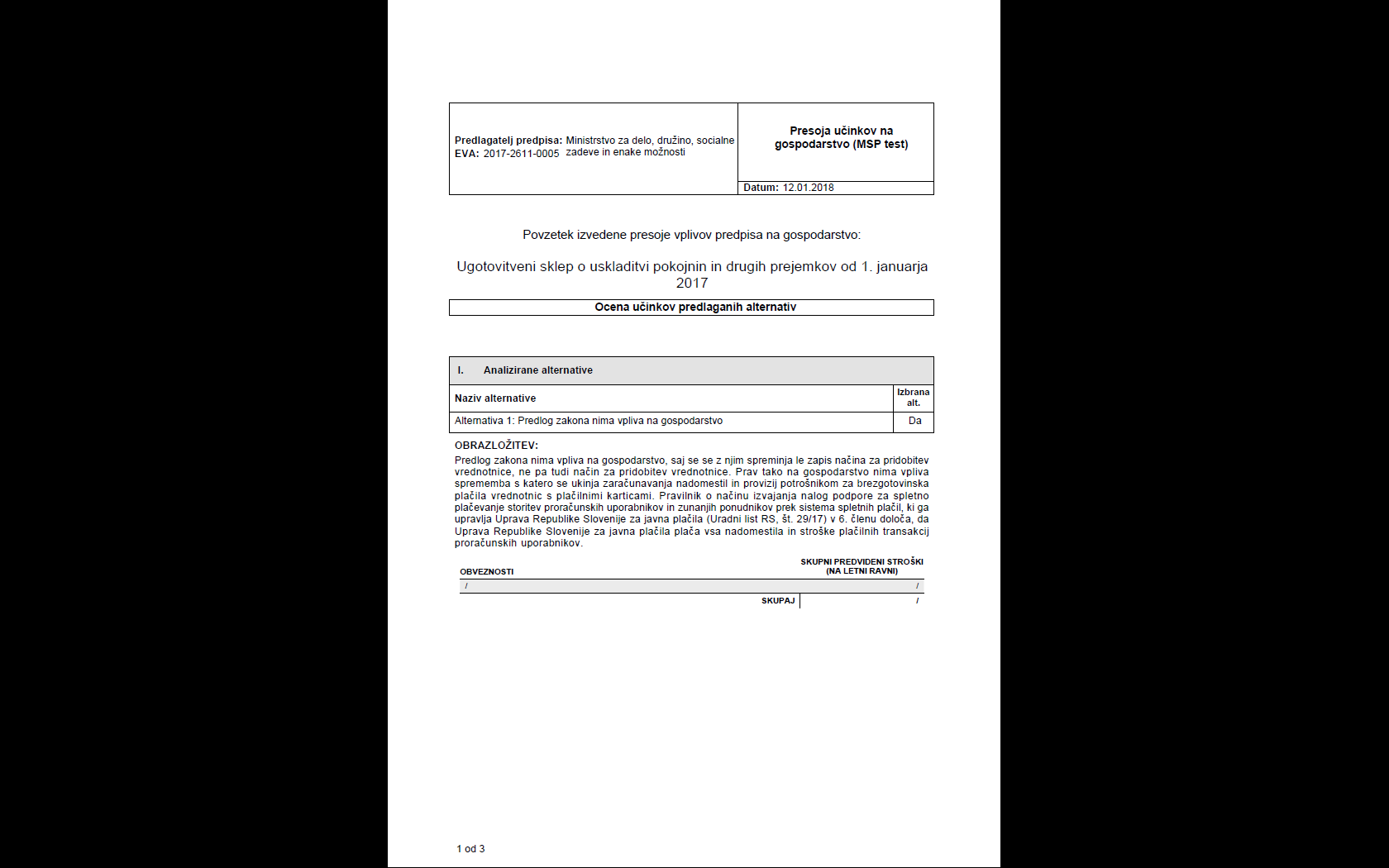 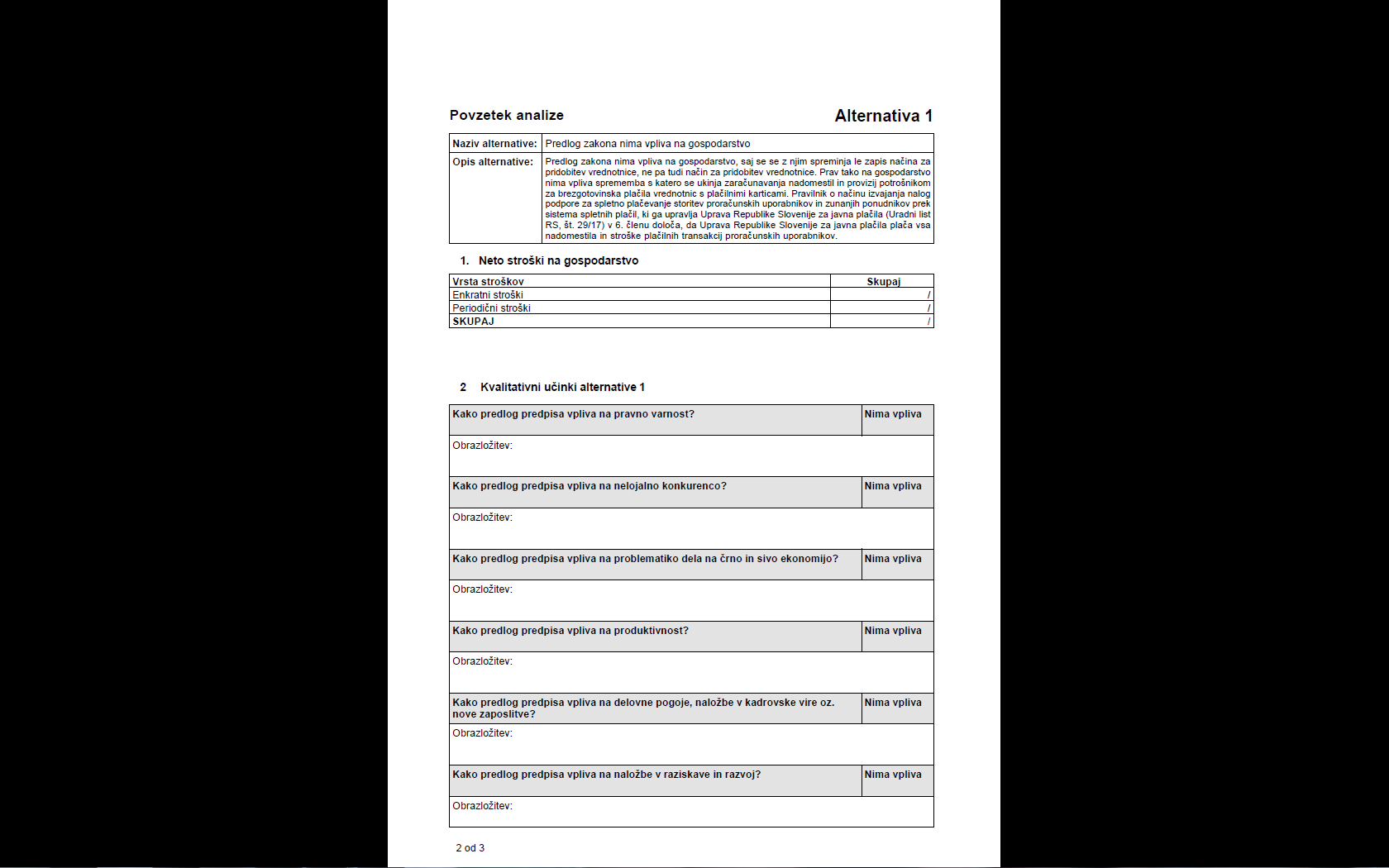 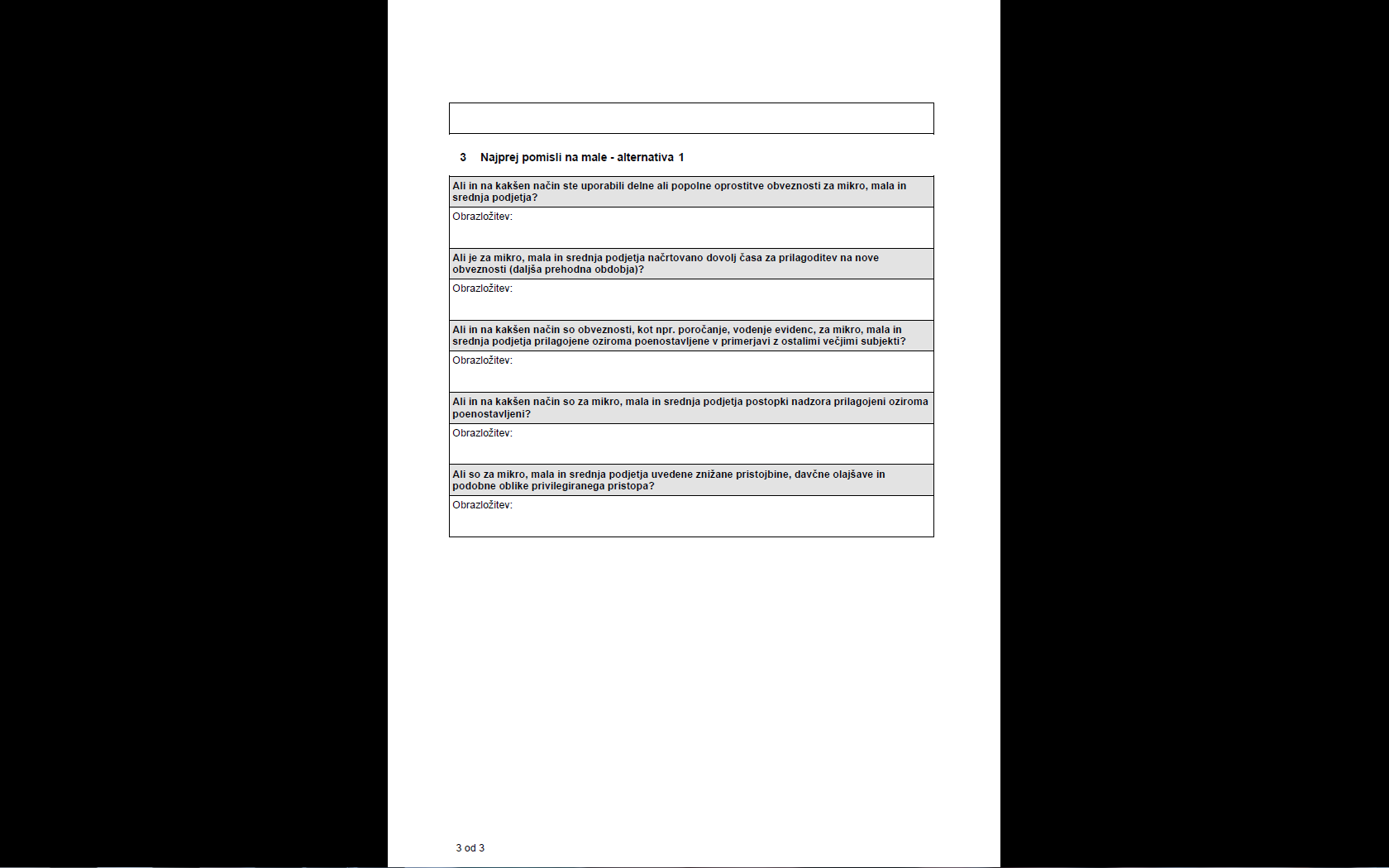 